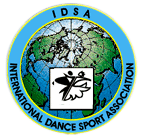 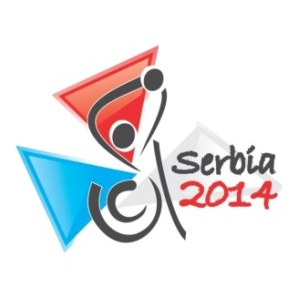    INTERNATIONAL  DANCE  SPORT  ASSOCIATION   ASSOCIATION of  DANCE  PROFESSIONALS of SERBIA                2014  IPC WDS  SERBIAN  Open ChampionshipTitle: 	            SERBIAN  INTERNATIONAL Pro/Am  COMPETITION                    SERBIAN  NATIONAL  PROFESSIONAL  LATIN  CHAMPIONSHIP - OPENDate: 		07 - 08 JUNE 2014Venue:	Belgrade, Serbia, Hotel H oliday Inn&BELEXPO Convention Center, Španskih boraca  str. 74Adjudicators:          International adjudicators WDC from 7 countries.Entry fee:		 Per couple per program: 		                                               Professional  LA – 75 €Tickets:     		VIP  - 25 €    Prizes:		All finalists of the competition will be rewarded with precious presents and diplomas. 		Prize-holders of the competition will also be rewarded by medals and cups.                                    Prize money  Professional LA OPEN:                                      1st  place  – 500 €; 2nd place – 300 € ; 3rd place – 250 €                                      4st  place  – 200 €;  5nd place – 150 €;  6rd place –100 € Rules:		        According to WDC  Regulations Registration:	             For participation in competition all dance couples are admitted. Confirmations:		Confirmations are to be made exclusively via Internet and only until 20t of May  2014.		After 20t of May  confirmations will not be accepted!!!ORGANIZER                      Association of Dance Professionals of Serbia		    Zlatko Stojković E-mail: dance.prof.serbia@gmail.com                                                                                               Tel.:  +381 63 229 520Nr.Category7 June7 June7 June8 June8 June8 JuneNr.Category1 part1 part2 part1 part1 part2 partNr.Category11.0014.0019.3011.0014.0019.301SERBIA INT  PRO/AM (1,2,3,4,5 DANCE CHALLENGE)SINGLE DANCE 1,2,3,4,5LASINGLE DANCE 1,2,3,4,5ST2SERBIA INT  PRO/AM (SCOLARSHIP)LAST3SERBIA  INT  VIP SHOW CASE PRO/AMSHOW STVIP SHOW STSHOW LAVIP SHOW ST4SERBIAN  NATIONAL PROFESSIONAL  LATIN CHAMPIONSHIP  OPENLA